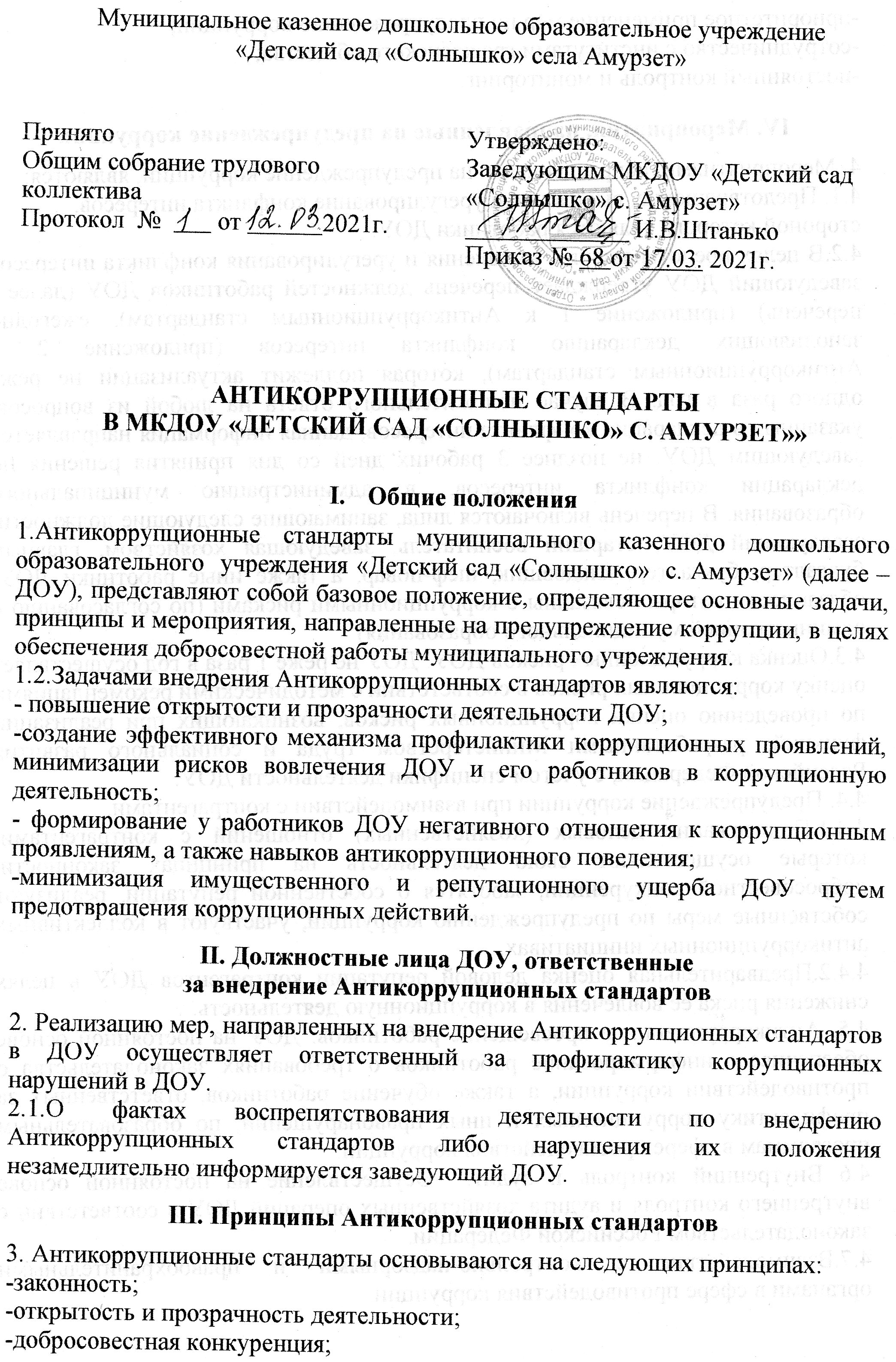 -приоритетное применение мер по предупреждению коррупции; -сотрудничество с институтами гражданского общества; -постоянный контроль и мониторинг.IV. Мероприятия, направленные на предупреждение коррупции4. Мероприятиями, направленными на предупреждение коррупции, являются: 4.1. Предотвращение, выявление и урегулирование конфликта интересов, стороной которого являются работники ДОУ. 4.2.В целях предотвращения, выявления и урегулирования конфликта интересов заведующий ДОУ утверждает перечень должностей работников ДОУ (далее - перечень) (приложение 1 к Антикоррупционным стандартам), ежегодно заполняющих декларацию конфликта интересов (приложение 2 к Антикоррупционным стандартам), которая подлежит актуализации не реже одного раза в год. В случае положительного ответа на любой из вопросов, указанных в декларации конфликта интересов, данная информация направляется заведующим ДОУ, не позднее 3 рабочих дней со дня принятия решения по декларации конфликта интересов, в администрацию муниципального образования. В перечень включаются лица, занимающие следующие должности: заведующий ДОУ, старший воспитатель, заведующая хозяйством, главный бухгалтер, бухгалтер, кладовщик, шеф-повар, а также иные работники ДОУ, обязанности которых связанны с коррупционными рисками (по согласованию с администрацией муниципального образования)4.3.Оценка коррупционных рисков ДОУ. ДОУ не реже 1 раза в год осуществляет оценку коррупционных рисков в соответствии с методическими рекомендациями по проведению оценки коррупционных рисков, возникающих при реализации функций, разработанными Министерством труда и социального развития Российской Федерации, с учетом специфики деятельности ДОУ. 4.4. Предупреждение коррупции при взаимодействии с контрагентами. 4.4.1.Поддержание деловых (хозяйственных) отношений с контрагентами, которые осуществляют свою деятельность на принципах законности, добросовестной конкуренции, заботятся о собственной репутации, реализуют собственные меры по предупреждению коррупции, участвуют в коллективных антикоррупционных инициативах. 4.4.2.Предварительная оценка деловой репутации контрагентов ДОУ в целях снижения риска ее вовлечения в коррупционную деятельность. 4.5. Антикоррупционное просвещение работников. ДОУ на постоянной основе обеспечивает информирование работников о требованиях законодательства о противодействии коррупции, а также обучение работников, ответственных за профилактику коррупционных и иных правонарушений, по образовательным программам в сфере противодействия коррупции. 4.6 Внутренний контроль и аудит.  Осуществление на постоянной основе внутреннего контроля и аудита хозяйственных операций ДОУ в соответствии с законодательством Российской Федерации. 4.7.Взаимодействие с контрольно-надзорными и правоохранительными органами в сфере противодействия коррупции. 4.7.1.Обо всех случаях совершения коррупционных правонарушений, заведующий ДОУ сообщает в правоохранительные органы и информирует администрацию муниципального образования. 4.7.2.ДОУ воздерживается от применения санкций в отношении работников, сообщивших в контрольно-надзорные и правоохранительные органы о ставшей им известной в ходе выполнения трудовых функций информации о подготовке к совершению, совершении или совершенном коррупционном правонарушении или преступлении. 4.7.3.Заведующий ДОУ и работники оказывают содействие правоохранительным органам в выявлении и расследовании фактов совершения коррупционных правонарушений, а также предпринимают необходимые меры по сохранению и передаче в правоохранительные органы документов и информации, содержащихся в них данных. 4.8.В должностную инструкцию лица, ответственного за профилактику коррупционных и иных правонарушений в ДОУ, включаются трудовые функции согласно Перечню трудовых функций, включаемых в должностную инструкцию лица, ответственного за профилактику коррупционных и иных правонарушений в ДОУ (приложение 3 к Антикоррупционным стандартам).V. Антикоррупционные стандарты поведения работников ДОУ5.Заведующий  и работники ДОУ должны неукоснительно соблюдать требования законодательства Российской Федерации, законодательства Еврейской автономной области о противодействии коррупции, а также локальные нормативные акты организации, в том числе настоящие Антикоррупционные стандарты. 5.1.Работники ДОУ: -исполняют трудовые функции добросовестно и на высоком профессиональном уровне; -исходят из того, что признание, соблюдение и защита прав и свобод человека и гражданина определяют основной смысл и содержание деятельности организации; -исключают действия, связанные с влиянием каких-либо личных, имущественных (финансовых) и иных интересов, препятствующих добросовестному исполнению трудовых функций; -соблюдают правила делового поведения и общения; -не используют должностное положение в личных целях. 5.2.Работники ДОУ, включенные в перечень, принимают меры по предотвращению и урегулированию конфликта интересов. 5.3. Работники ДОУ уведомляют заведующего ДОУ обо всех случаях обращения каких-либо лиц в целях склонения их к совершению коррупционных правонарушений (приложение 4 к Антикоррупционным стандартам). 5.4.За нарушение требований законодательства Российской Федерации, законодательства Еврейской автономной области, а также локальных нормативных актов ДОУ заведующий  и работники ДОУ несут предусмотренную законодательством Российской Федерации ответственность.Приложение 1к Антикоррупционным стандартам Перечень  должностей с высоким риском коррупционных проявлений  в МКДОУ«Детский сад «Солнышко» с. Амурзет»ЗаведующийЗавхозСтарший воспитательВоспитательУчитель-логопедПедагог-психологМузыкальный руководительИнструктор по физической культуреШеф-поварКладовщик Приложение 2 к Антикоррупционным стандартам ДЕКЛАРАЦИЯконфликта интересовЯ, ___________________________________________________________________, (Ф.И.О.)ознакомлен с Антикоррупционными стандартами муниципального казенного дошкольного образовательного учреждения «Детский сад «Солнышко» с. Амурзет» (далее - Организация), требования указанных стандартов и Положения о предотвращении и урегулировании конфликта интересов в ____________________________________________________________________                                                (наименование организации) мне понятны. ______________                                           _________________(подпись работника)                                                    (Фамилия, инициалы)Трудовая деятельность за последние 10 летНеобходимо внимательно ознакомиться с приведенными ниже вопросами и ответить «Да» или «Нет» на каждый из них.1 Представляется ежегодно. 2 Понятие "конфликт интересов" установлено статьей 10 Федерального закона от 25.12.2008 N 273-ФЗ "О противодействии коррупции". 3 Ответ «Да» необязательно означает наличие конфликта интересов, но выявляет вопрос, заслуживающий дальнейшего обсуждения и рассмотрения. Вопросы: 1. Владеете ли Вы или Ваши родственники  акциями (долями, паями) в компании, находящейся в деловых отношениях с Организацией либо осуществляющей деятельность в сфере, схожей со сферой деятельности организации. 2.Являетесь ли Вы или Ваши родственники  членами органов управления, работниками в компании, находящейся в деловых отношениях с Организацией либо осуществляющей деятельность в сфере, схожей со сферой деятельности Организации. 3.Замещаете ли Вы или Ваши родственники  должности в органах государственной власти Еврейской автономной области и (или) органах местного самоуправления муниципальных образований Октябрьского района (при положительном ответе указать орган и должность). 4. Работают ли в Организации Ваши родственники (при положительном ответе указать степень родства, Ф.И.О., должность). 5.Выполняется ли Вами иная оплачиваемая деятельность в сторонних организациях в сфере, схожей со сферой деятельности Организации. 6.Участвовали ли Вы от лица Организации в сделке, в которой Вы имели личную (финансовую) заинтересованность. Если на какой-либо из вопросов Вы ответили «Да», то сообщали ли Вы об этом в письменной форме руководителю Организации либо должностным лицам Организации, ответственным за профилактику коррупционных и иных правонарушений. При ответе «Да» на любой из указанных выше вопросов – детально изложить подробную информацию для всестороннего рассмотрения и оценки обстоятельств. Настоящим подтверждаю, что указанные выше вопросы мне понятны, данные мною ответы и пояснительная информация являются исчерпывающими и достоверными.___________________                               ___________________ (подпись работника)                                                      (Фамилия, инициалы) Декларацию принял: ________________________                                          _________________________ (подпись работника)                                                              (Фамилия, инициалы)4 .Супруг(а), родители, дети (в том числе приемные), родные братья и сестры. 5. Заполняется должностным лицом, ответственным за профилактику коррупционных и иных правонарушений. Решение по декларации:Заведующий  МКДОУ  «Детскийсад «Солнышко» с. Амурзет»                                                 И.В. Штанько ___________________                                 ___________________     (подпись работника)                                                    (Фамилия, инициалы)  Приложение 3 к Антикоррупционным стандартамПеречень трудовых функций, включаемых в должностную инструкцию лица, ответственного за профилактику коррупционных и иных правонарушений в МКДОУ «Детский сад «Солнышко» с.Амурзет»1. Обеспечивает взаимодействие муниципального  казенного дошкольного образовательного учреждения «Детский сад «Солнышко» с. Амурзет»  (далее - ДОУ) с правоохранительными органами по вопросам реализации мер, направленных на предупреждение (профилактику) коррупции и на выявление субъектов коррупционных правонарушений в ДОУ. 2. Разрабатывает и внедряет в практику стандарты и процедуры, направленные на обеспечение добросовестной работы ДОУ. 3.Оказывает работникам ДОУ консультативную помощь по вопросам, связанным с применением законодательства Российской Федерации о противодействии коррупции.4.Обеспечивает реализацию работниками ДОУ обязанности уведомлять заведующего ДОУ, органы прокуратуры Октябрьского района, правоохранительные, следственные органы обо всех случаях обращения к ним каких-либо лиц в целях склонения их к совершению коррупционных правонарушений. 5. Осуществляет правовой мониторинг законодательства Российской Федерации, законодательства ЕАО и Октябрьского района в сфере противодействия коррупции с целью актуализации локальных актов организации. 6.Осуществляет мониторинг эффективности мер по профилактике коррупционных и иных правонарушений. 7.При необходимости осуществляет разработку плана противодействия коррупции и отчетных документов о реализации антикоррупционной политики в ДОУ. 8. Организует мероприятия, направленные на предотвращение и урегулирование конфликта интересов в ДОУ.9. Осуществляет в ДОУ антикоррупционную пропаганду и просвещение. 10. Разрабатывает меры по снижению коррупционных рисков в ДОУ. 11.Вносит предложения по совершенствованию деятельности в сфере профилактики коррупционных и иных правонарушений в ДОУ, а также участвует в подготовке проектов локальных нормативных актов ДОУ и по вопросам, относящимся к его компетенции. 12.Осуществляет учет уведомлений о факте обращения в целях склонения работников ДОУ к совершению коррупционных правонарушений, незамедлительно информирует об этом директора ДОУ. 13. Незамедлительно информирует заведующего ДОУ о ставшей известной информации о случаях совершения коррупционных правонарушений работниками ДОУ, контрагентами ДОУ или иными лицами. 14. Сообщает заведующему ДОУ о возможности возникновения либо возникшем у работника ДОУ конфликте интересов. 15. Обеспечивает подготовку документов и материалов для заведующего ДОУ по вопросам привлечения работников ДОУ к ответственности в соответствии с трудовым законодательством Российской Федерации.Приложение 4 к Антикоррупционным стандартам  Заведующему  МКДОУ «Детский сад «Солнышко» с. АмурзетИ.В.Штанькоот ______________________________ (Ф.И.О. работника организации, должность, телефон) ______________________________________УВЕДОМЛЕНИЕо факте обращения в целях склонения работника к совершениюкоррупционных правонарушенийСообщаю, что:1) ________________________________________________________________________________ (описание обстоятельств, при которых стало известно о случаях обращения к работнику в связи с исполнением им трудовых функций каких-либо лиц в целях склонения его к совершению коррупционных правонарушений) ___________________________________________________________________________________ ___________________________________________________________________________________. (дата, место, время) 2) _________________________________________________________________________________ (подробные сведения о коррупционных правонарушениях, которые должен был бы совершить работник по просьбе обратившихся лиц) ____________________________________________________________________________________ ____________________________________________________________________________________; 3) __________________________________________________________________________________ (все известные сведения о физическом лице, склоняющем к коррупционному правонарушению, юридическом лице, в интересах которого работнику предлагается совершить коррупционное правонарушение)4) __________________________________________________________________________________ (способ и обстоятельства склонения к коррупционному правонарушению, а также информация об отказе (согласии) работника принять предложение лица о совершении коррупционного правонарушения) _____________________________________________________________________________________ ___________________________________________________________________________________________________________________________________________________________________________________________                                                                               _________________________ (подпись)                                                                                                                          (инициалы и фамилия) _______________ (дата) Регистрация: № __________ от "____" _______________ 20___ г.Кому: (указывается ФИО и должность руководителя организации) От кого: (ФИО работника, заполнившего декларацию конфликта интересов - далее декларация) Дата заполненияДатаДатаНаименование организации Должность Адрес организации началоокончаниеКонфликт интересов не был обнаружен. Я не рассматриваю как конфликт интересов ситуацию, которая, по мнению декларировавшего его работника, создает или может создать конфликт с интересами организации. Рекомендуется изменить трудовые функции работника (указать, каких обязанностей), в том числе путем перевода его на иную должность. Рекомендуется временно отстранить работника от должности, которая приводит к возникновению конфликта интересов между его трудовыми функциями и личными интересами. Рекомендуется рассмотреть вопрос об увольнении работника по инициативе работодателя за дисциплинарные проступки в соответствии с трудовым законодательством Российской Федерации. Рекомендуется передать декларацию руководителю организации для рассмотрения вопроса о принятии мер по урегулированию конфликтов интересов в связи с тем, что (указать причины). 